Приложение № 1 к Административному регламенту по предоставлению государственной (муниципальной) услугиФорма
заявления о предоставлении государственной (муниципальной) услуги
по установлению опеки или попечительства над детьми, оставшимися без попечения
родителей <*>В орган опеки и попечительства от 	(фамилия, имя, отчество (при наличии)Заявлениегражданина, выразившего желание стать опекуном
или попечителем несовершеннолетнего гражданина либо принять
детей, оставшихся без попечения родителей, в семью
на воспитание в иных установленных семейным
законодательством Российской Федерации формахя, 	(фамилия, имя, отчество (при наличии)(число, месяц, год и место рождения) Гражданство 	 Документ, удостоверяющий личность: 	(серия, номер, когда и кем выдан)Адрес места жительства 	(указывается полный адрес места жительства, подтвержденный регистрацией
места жительства, в случае его отсутствия ставится прочерк; граждане,
относящиеся к коренным малочисленным народам Российской Федерации и не
имеющие места, где они постоянно или преимущественно проживают, ведущие
кочевой и (или) полукочевой образ жизни, указывают сведения о регистрации
по месту жительства в одном из поселений (по выбору этих граждан),
находящихся в муниципальном районе, в границах которого проходят маршруты
кочевий гражданина)Адрес места пребывания 	(заполняется, если имеется подтвержденное регистрацией место пребывания,
в том числе при наличии подтвержденного регистрацией места жительства.
Указывается полный адрес места пребывания, в случае его отсутствия
ставится прочерк)Адрес места фактического проживания 	(заполняется, если адрес места фактического проживания не совпадает с адресом места жительства или местом пребывания либо не имеется подтвержденного регистрацией места жительства и места пребывания)(указать субъекты Российской Федерации, в которых проживал(а) ранее,
в том числе проходил службу в Советской Армии, Вооруженных Силах
Российской Федерации)Номер телефона 	не имел и не имею судимости за преступления против жизни и здоровья, свободы, чести и достоинства личности, половой неприкосновенности и половой свободы личности, против семьи и несовершеннолетних, здоровья населения и общественной нравственности, а также против общественной безопасности, мира и безопасности человечества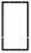 не подвергался и не подвергаюсь уголовному преследованию за '—I преступления против жизни и здоровья, свободы, чести и достоинства личности, половой неприкосновенности и половой свободы личности, против семьи и несовершеннолетних, здоровья населения и общественной нравственности, а также против общественной безопасности, мира и безопасности человечестване имею неснятую или непогашенную судимость за тяжкие или особо тяжкие преступления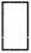 Сведения о получаемой пенсии, ее виде и размере, страховом номере индивидуального лицевого счета (СНИЛС) 	(указываются лицами, основным источником доходов которых являются
страховое обеспечение по обязательному пенсионному страхованию
или иные пенсионные выплаты)Сведения о гражданах, зарегистрированных по месту жительства гражданина|	прошу	выдать	мне	заключение	о	возможности	быть	опекуном (попечителем)|	прошу	выдать	мне	заключение	о	возможности	быть	приемным родителем|	прошу	выдать	мне	заключение	о	возможности	быть	патронатным воспитателем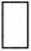 | прошу передать мне под опеку (попечительство)(указываются фамилия, имя, отчество (при наличии) ребенка (детей),
число, месяц, год рождения)(указываются фамилия, имя, отчество (при наличии) ребенка (детей),
число, месяц, год рождения)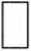 прошу передать мне в патронатную семью(указываются фамилия, имя, отчество (при наличии) ребенка (детей),
число, месяц, год рождения)Материальные возможности, жилищные условия, состояние здоровья и характер работы позволяют мне взять ребенка (детей) под опеку (попечительство), в приемную или патронатную семью.Дополнительно могу сообщить о себе следующее:(указываются наличие у гражданина необходимых знаний и навыков
в воспитании детей, сведения о профессиональной деятельности,
о прохождении подготовки лиц, желающих принять на воспитание
в свою семью ребенка, оставшегося без попечения родителей,
на территории Российской Федерации)Я, 	,(укачыиакугг.я фамилия, имя, otupptro(при наличии)даю согласие на обработку и использование моих персональных данных, содержащихся в настоящем заявлении и предоставленных мною документах.Я предупрежден (на) об ответственности за представление недостоверных либо искаженных сведений.(подпись, дата)К заявлению прилагаю следующие документы: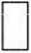 места работы с указанием должности и размера средней платы за последние 12 месяцев и (или) иной документ, доход, или справка с места работы супруга (супруги) с указанием должности и размера средней заработной платы за последние 12 месяцев и (или) иной документ, подтверждающий доход супруга (супруги)заключение о результатах медицинского освидетельствования граждан, ’—I намеревающихся усыновить (удочерить), взять под опеку (попечительство), в приемную или патронатную семью детей-сирот и детей, оставшихся без попечения родителей, заключение по форме N 164/у <**>| копия свидетельства о браке| письменное согласие членов семьи на прием ребенка (детей) в семьюкопия свидетельства о прохождении подготовки лиц, желающих принять на 1—' воспитание в свою семью ребенка, оставшегося без попечения родителей, на территории Российской Федерации (прилагается гражданами, за исключением близких родственников ребенка, а также лиц, которые являются или являлись усыновителями и в отношении которых усыновление не было отменено, и лиц,которые являются или являлись опекунами (попечителями) детей и которые не были отстранены от исполнения возложенных на них обязанностей)документы, подтверждающие ведение кочевого и (или) полукочевого образа 1—I жизни, выданные органом местного самоуправления соответствующего муниципального района* Форма заявления гражданина, выразившего желание стать опекуном или попечителем несовершеннолетнего гражданина либо принять детей, оставшихся без попечения родителей, в семью на воспитание в иных установленных семейным законодательством Российской Федерации формах, утверждена приказом Минпросвещения России от 10 января 2019 г. № 4 "О реализации отдельных вопросов осуществления опеки и попечительства в отношении несовершеннолетних граждан”** Приказ Министерства здравоохранения Российской Федерации от 18 июня 2014 г. № 290н «Об утверждении Порядка медицинского освидетельствования граждан, намеревающихся усыновить (удочерить), взять под опеку (попечительство), в приемную или патронатную семью детей-сирот и детей, оставшихся без попечения родителей, а также формы заключения о результатах медицинского освидетельствования таких граждан» (зарегистрирован Министерством юстиции Российской Федерации 28 июля 2014 г., регистрационный № 33306).Форма
заявления о предоставлении государственной (муниципальной) услуги
по установления предварительных опеки или попечительстваВ орган опеки и попечительства от 	(фамилия, имя, отчество
(при наличии)Заявлениегражданина об установлении предварительных опеки или попечительстваЯ, 	(фамилия, имя, отчество (при наличии)(число, месяц, год и место рождения)Документ, удостоверяющий личность: 	(серия, номер, когда и кем выдан)Адрес места жительства 	Номер телефона 	(указывается при наличии)В соответствии с ст. 12 Федерального закона от 24.04.2008 N 48-ФЗ ”06 опеке и попечительстве” прошу передать мне под предварительную опеку (попечительство)(указываются фамилия, имя, отчество (при наличии) ребенка (детей),
число, месяц, год рождения)В связи с тем, что его (ее)отец 	мать		/	Форма
заявления о предоставлении государственной (муниципальной) услуги
по освобождению опекуна (попечителя) от исполнения своих обязанностейВ орган опеки и попечительства от 	(фамилия, имя, отчество
(при наличии)Заявлениеопекуна (попечителя) об освобожденииот исполнения обязанностей по опеке (попечительству)Я, 	(фамилия, имя, отчество (при наличии)(число, месяц, год и место рождения)Гражданство 	 Документ, удостоверяющий личность: 	(серил, помер, когда и ком выдан)Адрес места жительства 	Номер телефона 	(указывается при наличии)Решением 	 от "	”	(наименование органа опеки и попечительства)	 г. N 	 я был (а) назначен опекуном (попечителем) 	, (Ф.И.О. подопечного) проживающего по адресу: 	.В соответствии с п. 2 ст. 39 Гражданского кодекса Российской Федерации,ч. 3 ст. 29 Федерального закона от 24.04.2008 N 48-ФЗ	”06 опеке ипопечительстве" опекун, попечитель могут быть освобождены от исполнения своих обязанностей по их просьбе.В связи с вышеизложенным и руководствуясь п. 2 ст. 39 Гражданского кодекса Российской Федерации, прошу снять с меня исполнение обязанностей опекуна (попечителя) вследствие 		) (указать причину)Форма решения о предоставлении государственной услуги(наименование уполномоченного органа исполнительной власти
субъекта Российской Федерации или органа местного самоуправления)Кому	Контактные данные	РЕШЕНИЕо предоставлении государственной услуги «Установление опеки, попечительства
(в том числе предварительные опека и попечительство), патроната, освобождение
опекуна (попечителя) от исполнения своих обязанностей »от	 №	По результатам рассмотрения заявления от	№	иприложенных к нему документов на основании Гражданского кодекса Российской Федерации, Семейного кодекса Российской Федерации, Федерального закона от 24.04.2008 № 48-ФЗ «Об опеке и попечительстве», Постановления Правительства Российской Федерации от 18.05.2009 № 423 «Об отдельных вопросах осуществления опеки и попечительства в отношении несовершеннолетних граждан», принято решение предоставить государственную услугу по установлению опеки, попечительства (в том числе предварительных опеки и попечительства), патроната, освобождению опекуна (попечителя) от исполнения своих обязанностей в отношении несовершеннолетних граждан.Сведения об электронной подписиФорма решения об отказе в предоставлении государственной услуги(наименование уполномоченного органа исполнительной власти
субъекта Российской Федерации или органа местного самоуправления)Кому	(фамилия, имя, отчество)(телефон и адрес электронной почты)РЕШЕНИЕоб отказе в предоставлении государственной услуги «Установление опеки,
попечительства (в том числе предварительные опека и попечительство), патроната,
освобождение опекуна (попечителя) от исполнения своих обязанностей»Дата	 №	По результатам рассмотрения заявления от	№	и приложенных к нему документов, на основании Гражданского кодекса Российской Федерации, Семейного кодекса Российской Федерации, Федерального закона от 24.04.2008 № 48-ФЗ «Об опеке и попечительстве», Постановления Правительства Российской Федерации от 18.05.2009 № 423 «Об отдельных вопросах осуществления опеки и попечительства в отношении несовершеннолетних	граждан»,	принято	решениеФИО заявителяотказать в предоставлении государственную услуги по установлению опеки, попечительства (в том числе предварительные опека и попечительство)   по следующим основаниям:Наименование основания для отказа в
соответствии с единым стандартомВы вправе повторно обратиться в уполномоченный орган с заявлением о предоставлении услуги после устранения указанных нарушений.Данный отказ может быть обжалован в досудебном порядке путем направления жалобы в уполномоченный орган, а также в судебном порядке.(должностьсотрудника органа власти, принявшего решение)«	» 	20	г.М.П.{Ф.И.О. должность уполномоченного сотрудника}Форма решения об отказе в приеме документов, необходимых для предоставления
государственной услугиНаименование уполномоченного органа исполнительной власти субъекта Российской Федерацииили органа местного самоуправленияКому	(фамилия, имя, отчество)(телефон и адрес электронной почты)РЕШЕНИЕоб отказе в приеме документов, необходимых для предоставления услуги
«Установление опеки, попечительства (в том числе предварительные опека и
попечительство), патроната, освобождение опекуна (попечителя)от исполнения им своих обязанностей»Дата	 №	По результатам рассмотрения заявления от	№	и приложенных к нему документов, на основании Гражданского кодекса Российской Федерации, Семейного кодекса Российской Федерации, Федерального закона от 24.04.2008 № 48-ФЗ «Об опеке и попечительстве», Постановления Правительства Российской Федерации от 18.05.2009 № 423 «Об отдельных вопросах осуществления опеки и попечительства в отношении несовершеннолетних	граждан»,	принято	решениеФИО заявителяотказать в приеме документов, необходимых для предоставления услуги, по следующим основаниям:Наименование основания для отказа в
соответствии с единым стандартомВы вправе повторно обратиться в уполномоченный орган с заявлением о предоставлении услуги после устранения указанных нарушений.Данный отказ может быть обжалован в досудебном порядке путем направления жалобы в уполномоченный орган, а также в судебном порядке.(должность	(подпись)сотрудника органа власти,принявшего решение)«	» 	20	г.М.П.{Ф.И.О. должность уполномоченного
сотрудника}Состав, последовательность и сроки выполнения административных процедур (действий)
при предоставлении государственной (муниципальной) услуги но установлению
опеки или попечительства над детьми, оставшимися без попечения родителейПриложение № 8 к Административному регламенту по предоставлению государственной (муниципальной) услугиСостав, последовательность и сроки выполнения административных процедур (действии)при предоставлении государственной (муниципальной) услугиустановлению предварительных опеки или попечительстваПриложение № 9 к Административному регламенту по предоставлению государственной (муниципальной) услугиСостав, последовательность и сроки выполнения административных процедур (действии)при предоставлении государственной (муниципальной) услуги поосвобождению опекуна (попечителя) ог исполнения своих обязанностейNФамилия, имя, отчество (при наличии)Г од рожденияРодственное отношение к ребенкуС какого времени зарегистрирован и проживаетрегламен тарегламен тарегламен та2.17.1.Заявитель нс соответствует категории лиц, имеющих право на предоставление услугиУказываются основания такого вывода2.17.2.Представление сведений и (или) документов, которые противоречат сведениям, полученным в ходе межведомственного взаимодействияУказываются основания такого выводатративно го регламен та2.13.1.Представление неполного комплекта документов, необходимых для предоставления услугиУказываются основания такого вывода2.13.2.Документы содержат повреждения, наличие которых нс позволяет в полном объеме использовать информацию и сведения, содержащиеся в документах для предоставления услугиУказываются основания такого вывода2.13.3.Представленные заявителем документы содержат подчистки и исправления текста, нс заверенные в порядке, установленном законодательством Российской ФедерацииУказываются основания такого вывода2.13.4.Представленные документы утратили силу на момент обращения за услугойУказываются основания такого вывода2.13.5.Неполное заполнение полей в форме заявления, в том числе в интерактивной форме заявления на Едином портале государственных и муниципальных услугУказываются основания такого выводаОснование для начала административной процедурыС о держа н ие а д м и н и страти в н ы х действийСрок выполнения администрати вных действийДолжности ос лицо, ответствен нос за выполнени с администр ативного действияМесто выполнения административн ого действия/ используемая информационная системаКритерии принятия решенияРезультат административного действия, способ фиксации12345671. П1. Пэоверка документов и регистрация заявленияэоверка документов и регистрация заявленияэоверка документов и регистрация заявленияэоверка документов и регистрация заявленияэоверка документов и регистрация заявленияПоступление заявления и документов для предоставления государственной (муниципальной) услуги в Уполномоченный органПрием и проверка комплектности документов на наличис/отсугствис оснований для отказа в приеме документов, предусмотренных пунктом 2.14 Административного регламента1 рабочий деньУполномоч енного органа, ответствен ное за предоставл сние государств енной (муниципа льной) услугиУ пол номоченны й орган / ГИСрегистрация заявления и документов в ГИС (присвоение номера и датирование); назначение должностного лица, ответственного за предоставление муниципальной услуги, и передача ему документовПоступление заявления и документов для предоставления государственной (муниципальной) услуги в Уполномоченный органВ случае выявления оснований для отказа в приеме документов, направление заявителю в электронной форме в личный кабинет на ЕПГУ уведомления о недостаточности представленных документов, с указанием на соответствующий документ, предусмотренный пунктом 2.91 рабочий деньУполномоч енного органа, ответствен ное за предоставл сние государств енной (муниципа льной) услугиУ пол номоченны й орган / ГИСрегистрация заявления и документов в ГИС (присвоение номера и датирование); назначение должностного лица, ответственного за предоставление муниципальной услуги, и передача ему документов1234567Административного регламента либо о выявленных нарушениях. Данные недостатки могут быть исправлены заявителем в течение 1 рабочего дня со дня поступления соответствующего уведомления заявителю.В случае непредставления в течение указанного срока необходимых документов (сведений из документов), нс исправления выявленных нарушений, формирование и направление заявителю в электронной форме в личный кабинет на ЕПГУ уведомления об отказе в приеме документов, необходимых для предоставлен ия государствен ной (муниципальной) услуги, с указанием причин отказаВ случае отсутствия оснований для отказа в приеме документов, предусмотренных пунктом 2.14 Административного регламента, регистрация заявления в электронной базе данных по учету документов1 рабочий деньдолжности ос лицо Уполномоч енного органа, ответствен ное за рсгистраци ю коррсспонд енцииУ полномоченны й орган/ГИС1234567Проверка заявления и документов представленных для получения муниципальной услугидолжности ОС лицо Уполномоч енного органа, ответствен ное за предоставл снис государств енной (муниципа льной) услугиУполномочснны й орган/ГИСНаправленное заявителю электронное сообщение о приеме заявления к рассмотрению либо отказа в приеме заявления к рассмотрениюНаправление заявителю электронного сообщения о приеме заявления к рассмотрению либо отказа в приеме заявления к рассмотрению с обоснованием отказадолжности ОС лицо Уполномоч енного органа, ответствен ное за предоставл снис государств енной (муниципа льной) услугиУполномочснны й орган/ГИСна л и ч и е/отс утст вис оснований для отказа в приеме документов, предусмотрении х пунктом 2.14 Адм и н и страти вн ого регламентаНаправленное заявителю электронное сообщение о приеме заявления к рассмотрению либо отказа в приеме заявления к рассмотрению2. Получение сведений посредством СМЭВ2. Получение сведений посредством СМЭВ2. Получение сведений посредством СМЭВ2. Получение сведений посредством СМЭВ2. Получение сведений посредством СМЭВ2. Получение сведений посредством СМЭВ2. Получение сведений посредством СМЭВпакет зарегистрирован ны х документов, поступивших должностному лицу, ответственному за предоставление государственной (муниципальной) услугинаправление межведомственных запросов в органы и организации, указанные в пункте 2.3 Административного регламента2 рабочих дня со дня регистрации заявлениядолжностно е лицо Уполномоч енного органа, ответственн ое за предоставл сние государстве иной (муниципал ьной) услугиУполномочснны й орган/ГИС/ СМЭВотсутствие документов, необходимых для предоставления государственно (муниципальной ) услуги, находящихся в распоряжении государственных органов (организаций)направление межведомствен ного запроса в органы (организации), предоставляющие документы (сведения), предусмотренные пунктом 2.3 Административного регламента, в том числе с использованием СМЭВпакет зарегистрирован ны х документов, поступивших должностному лицу, ответственному за предоставление государственной (муниципальной) услугиполучение ответов на межведомственные запросы, формирование полного комплекта документов5 рабочих дней со дня направления мсжвсдомств енногодолжностно с лицо Уполномоч енного органа,Уполномочснны й орган) /ГИС/ СМЭВполучение документов (сведений), необходимых для предоставления1234567запроса в орган или организацию, предоставляю щис документ и информацию, если иные сроки нс предусмотрен ы законодатсльс твом Российской Федерации и субъекта Российской Федерацииответственн ос за предоставл ение государстве иной (муниципал ьной) услугигосударственной (муниципальной) услуги3. Передача документов в орган опеки и попечительства3. Передача документов в орган опеки и попечительства3. Передача документов в орган опеки и попечительства3. Передача документов в орган опеки и попечительства3. Передача документов в орган опеки и попечительства3. Передача документов в орган опеки и попечительства3. Передача документов в орган опеки и попечительствапакет зарсгисгрированны х документов, поступивших должностному лицу, ответственному за предоставлениепередача органу опеки и попечительства документов (сведений), необходимых для предоставления государственной (муниципальной) услуги1 рабочий деньдолжности ОС лицо Уполномоч енного органа, ответствен ное за предоставлУполномоченны й орган) / ГИСполучение органом опеки и попечительства документов (сведений), необходимых для предоставления государственной1234567государственной (муниципальной) услуги, совместно с ответами на межведомственные запросы в органы и организации, предоставляющие документы (сведения), предусмотренные пунктом 2.3 Административног о регламентаФормирование решения о предоставлении государственной (муниципальной) услуги или об отказе в предоставлении государственной (муниципальной) услугиснис государств енно (муниципа льной) услуги(муниципальной) услуги4. Выдача результата4. Выдача результата4. Выдача результата4. Выдача результата4. Выдача результата4. Выдача результата4. Выдача результатаформирование и регистрация результата государственной (муниципальной) услуги, указанного в пункте 2.5 Административног о регламента, в форме электронного документа в ГИСРегистрация результата предоставления государственной (муниципальной) услугипосле окончания процедуры принятия решения (в общий срок предоставлен ИЯ государствен ной (муниципаль ной) услуги не включается)должности ос лицо УПОЛHOMO ченного органа, ответствен ное за предоставл ение государств енно (муниципа льной) услугиУполномочснны й орган) / ГИСВнесение сведений о конечном результате предоставления государственной (муниципальной) услугиформирование и регистрация результата государственной (муниципальной) услуги, указанного в пункте 2.5 Административног о регламента, в форме электронного документа в ГИСНаправление в многофункциональный центр результата государственной (муниципальной) услуги, указанного в пункте 2.5в сроки, установлении е соглашением одолжности ос лицо Уполномоч енного органа,Уполномочснны й орган) / АИС МФЦУказание заявителем вЗапросе способа выдачи результатавыдача результата государственной (муниципальной) услуги заявителю в форме бумажного1234567Административного регламента, в форме электронного документа, подписанного усиленной квалифицированной электронной подписью уполномоченного должностного лица Уполномоченного органавзаимодейств ии между Уполномочен ным органом и многофункци ональным центромответствен ное за предоставл снис государств енно (муниципа льной) услугигосударственной (муниципальной ) услуги в многофункциона льном центре, а также подача Запроса через многофункциона льный центрдокумента,н одтвержд а ю ще го содержание электронного документа, заверенного печатью многофункционально!' о центра;внесение сведений в ГИС о выдаче результата государственной (муниципальной) услугиНаправление заявителю результата предоставления государственной (муниципальной) услуги в личный кабинет на ЕПГУВ день регистрации результата предоставлен ИЯ государствен ной (муниципаль ной) услугидолжности ос лицо УПОЛHOMO ченного органа, ответствен ное за предоставл енис государств енно (муниципа льной) услугиГИСРезультат государственной (муниципальной) услуги, направленный заявителю на личный кабинет на ЕПГУ5. Внесение результата государственной (муниципальной) услуги в реестр решений5. Внесение результата государственной (муниципальной) услуги в реестр решений5. Внесение результата государственной (муниципальной) услуги в реестр решений5. Внесение результата государственной (муниципальной) услуги в реестр решений5. Внесение результата государственной (муниципальной) услуги в реестр решений5. Внесение результата государственной (муниципальной) услуги в реестр решений5. Внесение результата государственной (муниципальной) услуги в реестр решенийФормирование и регистрация результата государственной (муниципальной)Внесение сведений о результате предоставления государственной (муниципальной) услуги, указанном в пункте 2.5 Административного регламента,1 рабочий деньдолжности ос лицо Уполномоч енного органа,ГИСРезультат предоставления (государственной) муниципальной услуги, указанный в1234567услуги, указанного в пункте 2.5 Административно!' о регламента, в форме электронного документа в ГИСв реестр решенийответствен ное за нредоставл снис государств енно (муниципа льной) услугипункте 2.5Административного регламента внесен в реестрОснование для начала административной процедурыСодержание административных действийСрок выполнения администрати вных действийДолжности ос лицо, ответствен нос за выполнени с администр ативного действияМесто выполнения административн ого действия/ используемая информационная системаКритерии принятия решенияРезультат административного действия, способ фиксации12345671. П1. Пэоверка документов и регистрация заявленияэоверка документов и регистрация заявленияэоверка документов и регистрация заявленияэоверка документов и регистрация заявленияэоверка документов и регистрация заявленияПоступление заявления и документов для предоставления государственной (муниципальной) услуги в Уполномоченный органПрием и проверка комплектности документов на наличис/отсутствис оснований для отказа в приеме документов, предусмотренных пунктом 2.15 Административного регламента1 рабочий деньУполномоч енного органа, ответствен ное за предоставл снис государств енной (муниципа льной) услугиУполномочснны й орган / ГИСрегистрация заявления и документов в ГИС (присвоение номера и датирование); назначение должностного лица, ответственного за предоставление муниципальной услуги, и передача ему документовПоступление заявления и документов для предоставления государственной (муниципальной) услуги в Уполномоченный органВ случае выявления оснований для отказа в приеме документов, направление заявителю в электронной форме в личный кабинет на ЕПГУ уведомления о недостаточности прсдставленных1 рабочий деньУполномоч енного органа, ответствен ное за предоставл снис государств енной (муниципа льной) услугиУполномочснны й орган / ГИСрегистрация заявления и документов в ГИС (присвоение номера и датирование); назначение должностного лица, ответственного за предоставление муниципальной услуги, и передача ему документов1234567документов, с указанием на соответствующий документ, предусмотренный пунктом 2.9 Административного регламента либо о выявленных нарушениях. Данные недостатки могут быть исправлены заявителем в течение 1 рабочего дня со дня поступления соответствующего уведомления заявителю.В случае непредставления в течение указанного срока необходимых документов (сведений из документов), не исправления выявленных нарушений, формирование и направление заявителю в электронной форме в личный кабинет на ЕПГУ уведомления об отказе в приеме документов, необходимых для предоставления государственной (муниципальной) услуги, с указанием причин отказаНаправление заявителю электронного сообщения о приеме заявления к рассмотрению либо отказа в приеме заявления к рассмотрению с обоснованием отказана л и чие/отс утст вис оснований для отказа в приеме документов, предусмотрен ны х пунктом 2.15 Ад м и н и страти вн ого регламента12345672. Передача документов в орган опеки и попечительства2. Передача документов в орган опеки и попечительства2. Передача документов в орган опеки и попечительства2. Передача документов в орган опеки и попечительства2. Передача документов в орган опеки и попечительства2. Передача документов в орган опеки и попечительства2. Передача документов в орган опеки и попечительствапакет зарегистрирован ны х документов, поступивших должностному лицу, ответственному за предоставление государственной (муниципальной) услугипередача органу опеки и попечительства документов (сведений), необходимых для предоставления государственной (муниципальной) услуги1 рабочийденьдолжности ое лицо Уполномоч енного органа, ответствен ное за предоставл снис государств енно (муниципа льной) услугиУполномочснны й орган) / ГИСполучение органом опеки и попечительства документов (сведений), необходимых для предоставления государственной (муниципальной) услуги3. Выдача результата3. Выдача результата3. Выдача результата3. Выдача результата3. Выдача результата3. Выдача результата3. Выдача результатаформирование и регистрация результата государственной (муниципальной) услуги, указанного в пункте 2.5 Административног о регламента, в форме электронного документа в ГИСРегистрация результата предоставления государственной (муниципальной) услугипосле окончания процедуры принятия решения (в общий срок предоставлен ИЯ государствен ной (муниципаль ной) услуги не включается)должности ос лицо Уполномо ченного органа, ответствен ное за предоставл енис государств енно (муниципа льной) услугиУполномочснны й орган) / ГИСВнесение сведений о конечном результате предоставления государствен ной (муниципальной) услугиформирование и регистрация результата государственной (муниципальной) услуги, указанного в пункте 2.5 Административног о регламента, в форме электронного документа в ГИСНаправление в многофункциональный центр результата государственнойв сроки, установленны сдолжности ое лицо УполномочУполномочснны й орган) / АИС МФЦУказание заявителем в Запросе способавыдача результата государственной (муниципальной)1234567(муниципальной) услуги, указанного в пункте 2.5 Административного регламента, в форме электронного документа, подписанного усиленной квалифицированной электронной подписью уполномоченного должностного лица Уполномоченного органасоглашением о взаимодсйств ии между Уполномочен ным органом и многофункци ональным центроменного органа, ответствен ное за предоставл снис государств енно (муниципа льной) услугивыдачи результата государственной (муниципальной ) услуги в многофункциона льном центре, а также подача Запроса через многофункциона льный центруслуги заявителю в форме бумажного документа,н одтвержд а ю ще го содержание электронного документа, заверенного печатью многофункциональног о центра;внесение сведений в ГИС о выдаче результата государственной (муниципальной) услугиНаправление заявителю результата предоставления государственной (муниципальной) услуги в личный кабинет на ЕПГУВ день регистрации результата предоставлен ИЯ государствен ной (муниципал ь ной)услугидолжности ос лицо Уполномо ченного органа, ответствен ное за предоставл енис государств енно (муниципа льной) услугиГИСРезультат государственной (муниципальной) услуги, направленный заявителю на личный кабинет на ЕПГУ4. Внесение результата государственной (муниципальной) услуги в реестр решений4. Внесение результата государственной (муниципальной) услуги в реестр решений4. Внесение результата государственной (муниципальной) услуги в реестр решений4. Внесение результата государственной (муниципальной) услуги в реестр решений4. Внесение результата государственной (муниципальной) услуги в реестр решений4. Внесение результата государственной (муниципальной) услуги в реестр решений4. Внесение результата государственной (муниципальной) услуги в реестр решенийФормирование и регистрация результатаВнесение сведений о результате предоставления государственной (муниципальной) услуги,1 рабочий деньдолжности ос лицо УполномочГИСРезультат предоставления (государственной)1234567государственной (муниципальной) услуги, указанного в пункте 2.5 Административно!' о регламента, в форме электронного документа в ГИСуказанном в пункте 2.5 Административного регламента, в реестр решенийенного органа, ответствен ное за предоставл снис государств енно (муниципа льной) услугимуниципальной услуги, указанный в пункте 2.5 Административного регламента внесен в реестрОснование для начала административной процедурыСодержание административных действийСрок выполнения администрати вных действийДолжности ос лицо, ответствен нос за выполнени с администр ативного действияМесто выполнения административн ого действия/ используемая информационная системаКритерии принятия решенияРезультат административного действия, способ фиксации12345671. П1. Пэоверка документов и регистрация заявленияэоверка документов и регистрация заявленияэоверка документов и регистрация заявленияэоверка документов и регистрация заявленияэоверка документов и регистрация заявленияПоступление заявления и документов для предоставления государственной (муниципальной) услуги в Уполномоченный органПрием и проверка комплектности документов на наличис/отсутствис оснований для отказа в приеме документов, предусмотренных пунктом 2.15 Административного регламента1 рабочий деньУполномоч енного органа, ответствен ное за предоставл снис государств енной (муниципа льной) услугиУполномочснны й орган / ГИСрегистрация заявления и документов в ГИС (присвоение номера и датирование); назначение должностного лица, ответственного за предоставление муниципальной услуги, и передача ему документовПоступление заявления и документов для предоставления государственной (муниципальной) услуги в Уполномоченный органВ случае выявления оснований для отказа в приеме документов, направление заявителю в электронной форме в личный кабинет на ЕПГУ уведомления о недостаточности прсдставленных1 рабочий деньУполномоч енного органа, ответствен ное за предоставл снис государств енной (муниципа льной) услугиУполномочснны й орган / ГИСрегистрация заявления и документов в ГИС (присвоение номера и датирование); назначение должностного лица, ответственного за предоставление муниципальной услуги, и передача ему документов1234567документов, с указанием на соответствующий документ, предусмотренный пунктом 2.9 Административного регламента либо о выявленных нарушениях. Данные недостатки могут быть исправлены заявителем в течение 1 рабочего дня со дня поступления соответствующего уведомления заявителю.В случае непредставления в течение указанного срока необходимых документов (сведений из документов), не исправления выявленных нарушений, формирование и направление заявителю в электронной форме в личный кабинет на ЕПГУ уведомления об отказе в приеме документов, необходимых для предоставления государственной (муниципальной) услуги, с указанием причин отказа1234567В случае отсутствия оснований для отказа в приеме документов, предусмотренных пунктом 2.15 Административного регламента, регистрация заявления в электронной базе данных по учету документов1 рабочий деньдолжности ОС лицо Уполномоч енного органа, ответствен ное за рсгистраци ю корреспонд енцииУполномоченны й орган/ГИСПроверка заявления и документов представленных для получения муниципальной услуги1 рабочий деньдолжности ос лицо Уполномоч енного органа, ответствен ное за предосгавл сние государств енной (муниципа льной) услугиУполномоченны й орган/ГИСНаправленное заявителю электронное сообщение о приеме заявления к рассмотрению либо отказа в приеме заявления к рассмотрениюНаправление заявителю электронного сообщения о приеме заявления к рассмотрению либо отказа в приеме заявления к рассмотрению с обоснованием отказа1 рабочий деньдолжности ос лицо Уполномоч енного органа, ответствен ное за предосгавл сние государств енной (муниципа льной) услугиУполномоченны й орган/ГИСна л и чие/отс утст вис оснований для отказа в приеме документов, предусмотрен! 1ы х пунктом 2.15 Ад м и н и страти вн ого регламентаНаправленное заявителю электронное сообщение о приеме заявления к рассмотрению либо отказа в приеме заявления к рассмотрению2. Передача документов в орган опеки и попечительства2. Передача документов в орган опеки и попечительства2. Передача документов в орган опеки и попечительства2. Передача документов в орган опеки и попечительства2. Передача документов в орган опеки и попечительства2. Передача документов в орган опеки и попечительства2. Передача документов в орган опеки и попечительства1234567пакет зарсгистрированны х документов, поступивших должностному лицу, ответственному за предоставление государственной (муниципальной) услугипередача органу опеки и попечительства документов (сведений), необходимых для предоставления государственной (муниципальной) услуги1 рабочий деньдолжности ОС лицо Уполномоч енного органа, ответствен ное за предоставл снис государств енно (муниципа льной) услугиУполномоченны й орган) / ГИСполучение органом опеки и попечительства документов (сведений), необходимых для предоставления государственной (муниципальной) услуги3. Выдача результата3. Выдача результата3. Выдача результата3. Выдача результата3. Выдача результата3. Выдача результата3. Выдача результатаформирование и регистрация результата государственной (муниципальной) услуги, указанного в пункте 2.5 Административног о регламента, в форме электронного документа в ГИСРегистрация результата предоставления государственной (муниципальной) услугипосле окончания процедуры принятия решения (в общий срок предоставлен ИЯ государствен ной (муниципаль ной) услуги не включается)должности ОС лицо УПОЛHOMO ченного органа, ответствен ное за предоставл енис государств енно (муниципа льной) услугиУполномоченны й орган) / ГИСВнесение сведений о конечном результате предоставления государствен ной (муниципальной) услугиформирование и регистрация результата государственной (муниципальной) услуги, указанного в пункте 2.5 Административног о регламента, в форме электронного документа в ГИСНаправление в многофункциональный центр результата государственной (муниципальной) услуги,в сроки, установлении с соглашениемдолжности ОС лицо Уполномоч енногоУполномоченны й орган) / АИС МФЦУказание заявителем в Запросе способа выдачивыдача результата государственной (муниципальной) услуги заявителю в1234567указанного в пункте 2.5 Административного регламента, в форме электронного документа, подписанного усиленной квалифицированной электронной подписью уполномоченного должностного лица Уполномоченного органао взаимодсйств ии между Уполномочен ным органом и многофункци ональным центроморгана, ответствен ное за предоставл снис государств енно (муниципа льной) услугирезультата государственной (муниципальной ) услуги в многофункциона льном центре, а также подача Запроса через многофункциона льный центрформе бумажного документа, н одтвержд а ю ще го содержание электронного документа, заверенного печатью многофункционально!' о центра;внесение сведений в ГИС о выдаче результата государственной (муниципальной) услугиНаправление заявителю результата предоставления государственной (муниципальной) услуги в личный кабинет на ЕПГУВ день регистрации результата предоставлен ИЯ государствен ной (муниципал ь ной)услугидолжности ос лицо УПОЛHOMO ченного органа, ответствен ное за предоставл енис государств енно (муниципа льной) услугиГИСРезультат государственной (муниципальной) услуги, направленный заявителю на личный кабинет на ЕПГУ4. Внесение результата государственной (муниципальной) услуги в реестр решений4. Внесение результата государственной (муниципальной) услуги в реестр решений4. Внесение результата государственной (муниципальной) услуги в реестр решений4. Внесение результата государственной (муниципальной) услуги в реестр решений4. Внесение результата государственной (муниципальной) услуги в реестр решений4. Внесение результата государственной (муниципальной) услуги в реестр решений4. Внесение результата государственной (муниципальной) услуги в реестр решенийФормирование и регистрация результата государственнойВнесение сведений о результате предоставления государственной (муниципальной) услуги, указанном в пункте 2.51 рабочий деньдолжности ос лицо Уполномоч енногоГИСРезультат предоставления (государственной) муниципальной1234567(муниципальной) услуги, указанного в пункте 2.5 Административно!' о регламента, в форме электронного документа в ГИСАдминистративного регламента, в реестр решенийоргана, ответствен ное за предоставл снис государств енно (муниципа льной) услугиуслуги, указанный в пункте 2.5 Административного регламента внесен в реестр